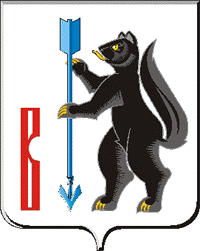 АДМИНИСТРАЦИЯГОРОДСКОГО ОКРУГА  ВЕРХОТУРСКИЙ     П О С Т А Н О В Л Е Н И Еот 06.03.2015г. № 248г. Верхотурье  О внесении изменений в муниципальную программу городского округа Верхотурский «Экология и природные ресурсы городского округа Верхотурский до 2020 года», утвержденную постановлением Администрации городского округа Верхотурский от 01.11.2013г. № 961 «Об утверждении муниципальной программы городского округа Верхотурский «Экология и природные ресурсы городского округа Верхотурский до 2020 года»В соответствии с Бюджетным кодексом Российской Федерации, Федеральным законом от 06 октября 2003 года № 131-ФЗ «Об общих принципах организации местного самоуправления в Российской Федерации», постановлением Администрации городского округа Верхотурский от 18.10.2013г. № 907 «Об утверждении порядка формирования и реализации муниципальных программ городского округа Верхотурский», Решением Думы городского округа Верхотурский от 17.12.2014г. № 78 «О внесении изменений в Решение Думы городского округа Верхотурский от 17.12. 2014 года № 76 «О бюджете городского округа Верхотурский на 2015 год и плановый период 2016 и 2017 годы», руководствуясь статьей 26 Устава городского округа Верхотурский, ПОСТАНОВЛЯЮ:1.В муниципальную программу городского округа Верхотурский «Экология и природные ресурсы городского округа Верхотурский до 2020 года», внести следующие изменения: в паспорте программы в разделе «Объемы финансирования муниципальной  программы городского округа Верхотурский», объемы финансирования по годам реализации изложить в новой редакции: 2) план мероприятий по выполнению Муниципальной программы городского округа Верхотурский  «Экология и природные ресурсы городского округа Верхотурский до 2020 года», изложить в новой редакции в соответствии с приложением к настоящему постановлению (Приложение №1).2.Опубликовать настоящее постановление в Информационном бюллетене «Верхотурская неделя» и разместить на официальном сайте городского округа Верхотурский.3.Контроль исполнения настоящего постановления оставляю за собой.И.о. главы Администрациигородского округа Верхотурский                                                   Н.Ю. БердниковаПриложение № 1к  постановлению Администрации городского округа Верхотурский «О внесении изменений в муниципальную программу городского округа Верхотурский «Экология и природные ресурсы городского округа Верхотурский до 2020 года», утвержденную постановлением Администрации городского округа Верхотурский от 01.11.2013г. № 961 «Об утверждении муниципальной программы городского округа Верхотурский «Экология и природные ресурсы городского округа Верхотурский до 2020 года»от 06.03.2015г. №248План мероприятий по выполнению Муниципальной программы городского округа Верхотурский «Экология и природные ресурсы городского округа Верхотурский до 2020 года»№ п/пИсточники финансированияОбщий объем финансирования в  тыс.рублей2014-2020г.г.в том числе по годам (тыс. рублей)в том числе по годам (тыс. рублей)в том числе по годам (тыс. рублей)в том числе по годам (тыс. рублей)в том числе по годам (тыс. рублей)в том числе по годам (тыс. рублей)в том числе по годам (тыс. рублей)№ п/пИсточники финансированияОбщий объем финансирования в  тыс.рублей2014-2020г.г.2014 год2015 год 2016 год2017 год2018 год2019 год2020 год1Средства бюджета Муниципального образования городской округ Верхотурский 12094,031093,41384,2982,31051,65527,531027,51027,52Средства областного бюджета117 541,1122,80,00,00117418,350,00,0Всего129635,131216,21384,2982,31051,6122 945,91027,51027,5№ 
строкиНаименование мероприятия/ Источники расходов на финансированиеОбъем расходов на выполнение мероприятия за счет всех источников ресурсного обеспечения, тыс. рублей Объем расходов на выполнение мероприятия за счет всех источников ресурсного обеспечения, тыс. рублей Объем расходов на выполнение мероприятия за счет всех источников ресурсного обеспечения, тыс. рублей Объем расходов на выполнение мероприятия за счет всех источников ресурсного обеспечения, тыс. рублей Объем расходов на выполнение мероприятия за счет всех источников ресурсного обеспечения, тыс. рублей Объем расходов на выполнение мероприятия за счет всех источников ресурсного обеспечения, тыс. рублей Объем расходов на выполнение мероприятия за счет всех источников ресурсного обеспечения, тыс. рублей Объем расходов на выполнение мероприятия за счет всех источников ресурсного обеспечения, тыс. рублей Номер строки целевых показателей, на достижение которых направлены мероприятия№ 
строкиНаименование мероприятия/ Источники расходов на финансированиевсего2014201520162017201820192020Номер строки целевых показателей, на достижение которых направлены мероприятия123456778910111ВСЕГО ПО МУНИЦИПАЛЬНОЙ ПРОГРАММЕ, В ТОМ ЧИСЛЕ129635,131216,21384,2982,31051,61051,6122 945,91027,51027,5х2Местный бюджет12094,031093,41384,2982,31051,61051,65527,531027,51027,5х3Областной бюджет117 541,1122,80,00,000117418,350,00,04Подпрограмма 1 «Обращение с твердыми и жидкими бытовыми отходами до 2020 года»Подпрограмма 1 «Обращение с твердыми и жидкими бытовыми отходами до 2020 года»Подпрограмма 1 «Обращение с твердыми и жидкими бытовыми отходами до 2020 года»Подпрограмма 1 «Обращение с твердыми и жидкими бытовыми отходами до 2020 года»Подпрограмма 1 «Обращение с твердыми и жидкими бытовыми отходами до 2020 года»Подпрограмма 1 «Обращение с твердыми и жидкими бытовыми отходами до 2020 года»Подпрограмма 1 «Обращение с твердыми и жидкими бытовыми отходами до 2020 года»Подпрограмма 1 «Обращение с твердыми и жидкими бытовыми отходами до 2020 года»Подпрограмма 1 «Обращение с твердыми и жидкими бытовыми отходами до 2020 года»Подпрограмма 1 «Обращение с твердыми и жидкими бытовыми отходами до 2020 года»Подпрограмма 1 «Обращение с твердыми и жидкими бытовыми отходами до 2020 года»5ВСЕГО ПО ПОДПРОГРАММЕ 1, В ТОМ ЧИСЛЕ126341,16692,7803,7480,3510,9510,9122 563,42645,07645,07х6 Местный бюджет8922,81692,7803,7480,3510,9510,95145,07645,07645,07х7Областной бюджет117 418,350,00,0000117418,350,00,08Мероприятие 1.  перемещение твердых бытовых отходов на городской и сельских свалках городского округа Верхотурский3678,5502,4629,9410,3430,9430,9568,34568,34568,349Меропритие 2.Ремонт биотермической ямы519,469,6069,670,080,080,076,7376,7376,7310Меропритяие 3. Разработка генеральной схемы санитарной очистки территории ГОВ120,7120,789,300000011Мероприятие 4.Проектирование строительства полигона твердых и жидких бытовых отходов в городском округе Верхотурский3500,000,000003500,000012Местный бюджет3500,000,000003500,000013Мероприятие 5.Строительство полигона твердых и жидких бытовых отходов в городском округе Верхотурский118 418,350,00000118418,350014Мероприятие 6Санитарная очистка территории городского округа Верхотурский14,90,00,00,00,00,00,00,00,015Местный бюджет1000,00000001000,000016Областной бюджет117 418,3500000117 418,350017Подпрограмма 2 «Содержание нецентрализованных источников водоснабжения до 2020 года»Подпрограмма 2 «Содержание нецентрализованных источников водоснабжения до 2020 года»Подпрограмма 2 «Содержание нецентрализованных источников водоснабжения до 2020 года»Подпрограмма 2 «Содержание нецентрализованных источников водоснабжения до 2020 года»Подпрограмма 2 «Содержание нецентрализованных источников водоснабжения до 2020 года»Подпрограмма 2 «Содержание нецентрализованных источников водоснабжения до 2020 года»Подпрограмма 2 «Содержание нецентрализованных источников водоснабжения до 2020 года»Подпрограмма 2 «Содержание нецентрализованных источников водоснабжения до 2020 года»Подпрограмма 2 «Содержание нецентрализованных источников водоснабжения до 2020 года»Подпрограмма 2 «Содержание нецентрализованных источников водоснабжения до 2020 года»Подпрограмма 2 «Содержание нецентрализованных источников водоснабжения до 2020 года»18ВСЕГО ПО ПОДПРОГРАММЕ 2, В ТОМ ЧИСЛЕ3294,08523,5580,5502,0502,0540,7382,46382,46382,46х19 Местный бюджет3171,28400,7580,5502,0502,0540,7382,46382,46382,46х20Областной бюджет122,8122,8000000021Мероприятие 1. Содержание и ремонт нецентрализованных источников водоснабжения, в том числе:- ремонт колодцев в городе Верхотурье и сельской местности (п. Привокзальный ул. Первомайская 3, г. Верхотурье ул. Володарского 40, ул. Уральская 7, ул. Садовая 13, п. Карелино ул. Клубная 3)-софинансирование мероприятий по областной программе «Родники»;-дезинфекция колодцев;-лабораторные исследования воды;-энтомологическое исследование.3294,08523,5580,5502,0540,7540,7382,46382,46382,46